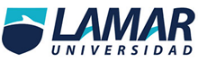 Fernando Isaín Gutiérrez Calvillo2-B     BEO4116Materia: Tecnologías de la información 2Actividad 4Prioridad en un mensaje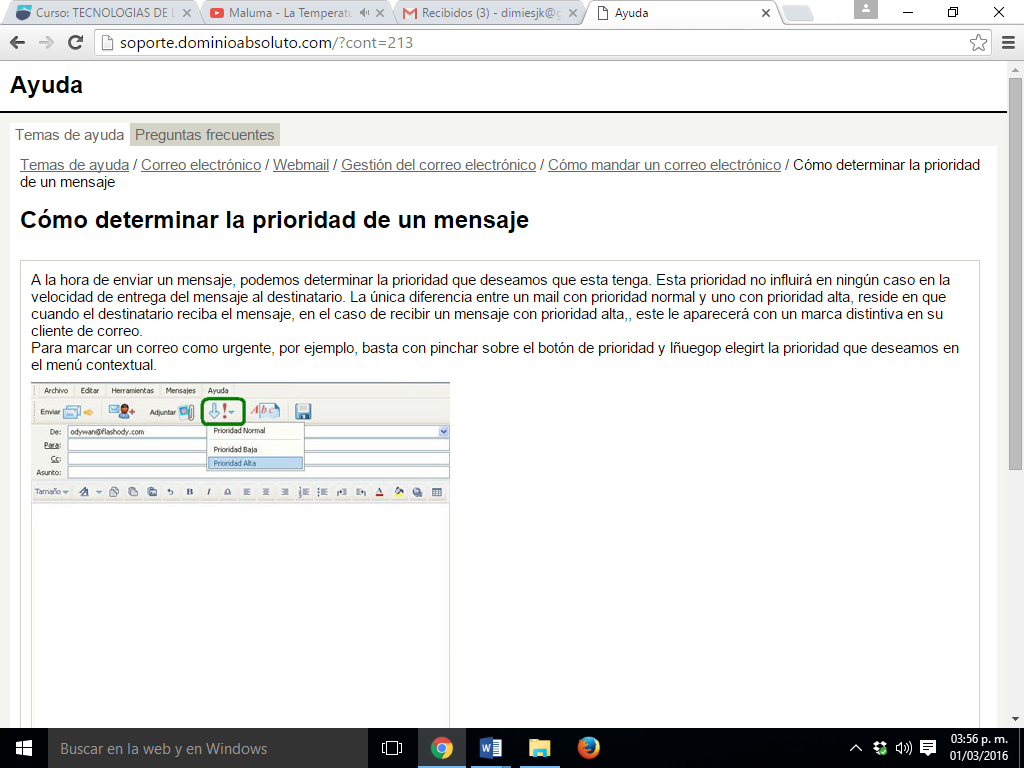 Primero busque la definición y como se usa la prioridad de un mensaje.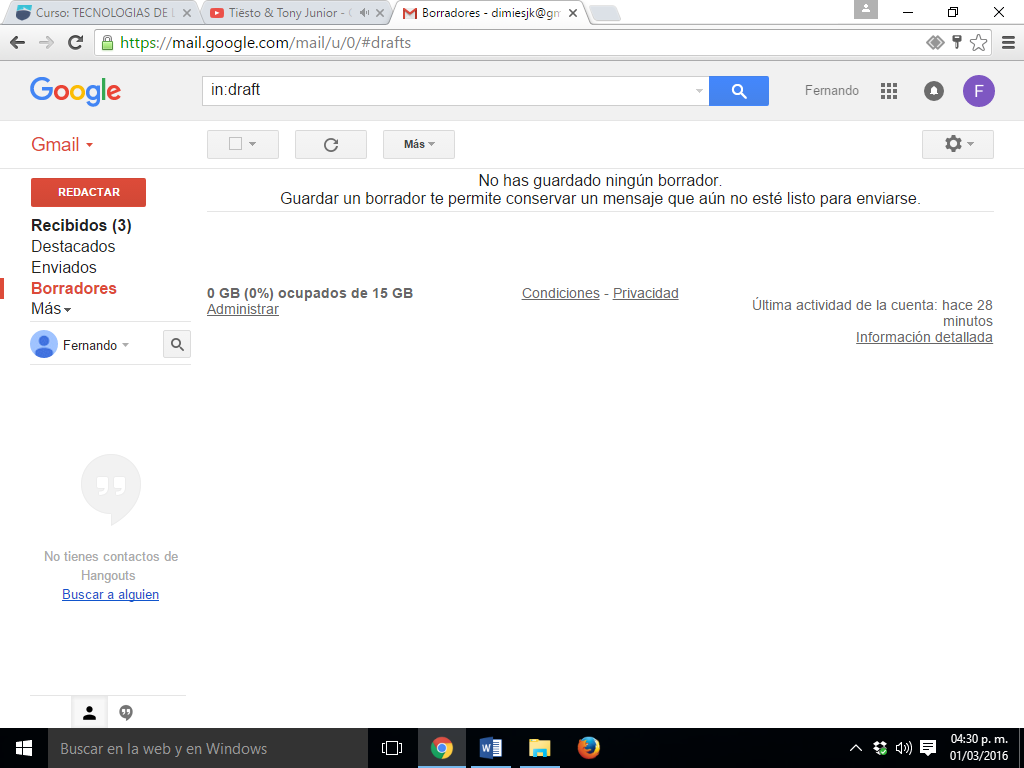 Entre a mi correo para seleccionar o dar prioridad a un mensaje a cualquier contacto de mi correo.